徐进公司职位：原生动力（北京）数字传媒科技有限公司创始人兼董事长参选类别：年度数字营销影响力人物人物简介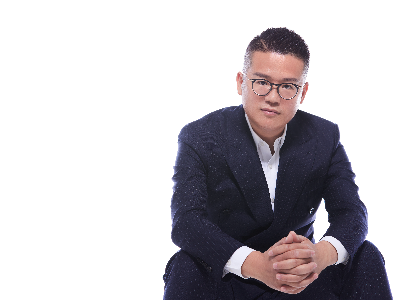 徐进（Andy），原生动力数字传媒创始人兼董事长。沉浸广告和互联网媒体行业 20多年，中国“原生营销”理念和体系的开创者与实践者，同时也是互联网媒体和广告行业的成功跨界及整合者。原全球最大传播集团 WPP 旗下智威汤逊（JWT）董事总经理、原灵狮（LINTAS）中国区 CEO、原凤凰网高级副总裁兼中国原生营销研究院院长。曾是中国最年轻的国际 4A 公司董事总经理，担任诸多国际/国内营销奖项终审评委，并获得过诸多行业荣誉。数字营销领域杰出贡献数字化时代，面对企业数字化转型的需求，徐进带领公司从营到销，从品牌到内容到媒体到电商，助力企业实现“营销一体、价值增长”，最终达成品牌和销售的双赢。原生动力作为中国原生营销开创者与实践者，构建了“品牌战略+产品布局+原生内容+IP打造+媒体+自媒体+大数据+电商+投资”于一体的品牌营销全链路模式，助力快消、医药健康、母婴产品、互联网、汽车等品类知名企业实现营销模式的持续创新和突破，赢得企业家和行业同仁的高度认可。业界评价徐进以丰富的国际 4A 和互联网媒体工作经历、实效的数字营销工作经验，一直是中国广告界的先锋人物，是中国数字营销界的创新才俊。他是中国原生营销的发起者和倡导者，是中国原生动力的创立者。以他的智慧水平和专业能力，建立了他在广告传播领域、数字营销领域的广泛影响力。 ——国家广告研究院院长 丁俊杰 徐进，从担任创于 1864 年的智威汤逊 JWT 董事总经理开始，他就不断自我创新，也不断创造闻名于世的广告事业案例，更是“广告不仅是卖产品讯息，而是与消费者建立原生关系”的“原生营销”方法论创立者。他坚信原生营销是品牌营销的原动力！从国际 4A 公司到凤凰网，再到创立原生动力，徐进正在用他的创新精神和情怀实现一个个可能，他的探索就是行业的探索。 ——快手商业化负责人 王帅民